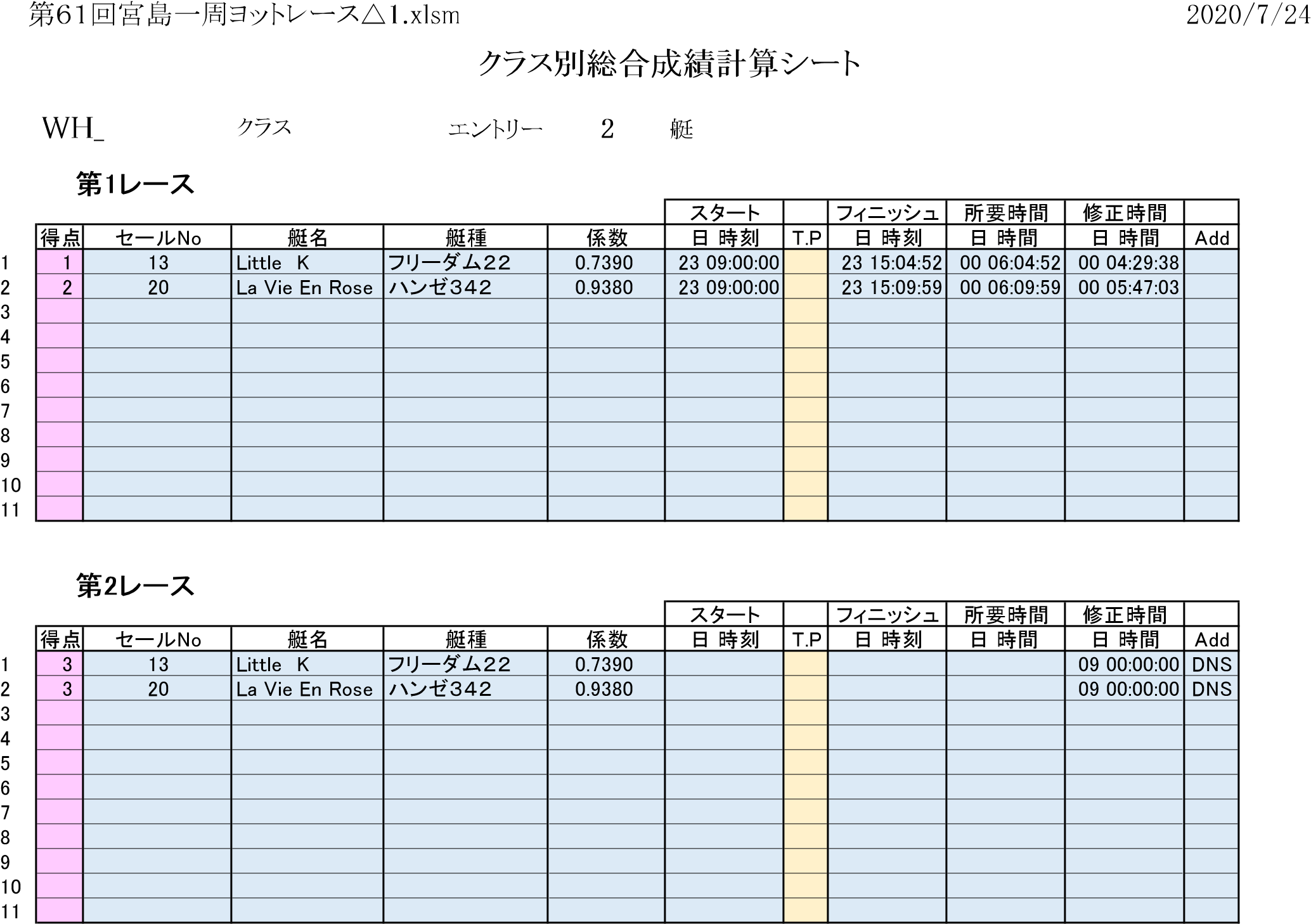 [備考] *1. 規則A8.1または規則A8.2により順位決定。 順位セールNo艇名艇種係数Ｒ１Ｒ２Ｒ３Ｒ４合計備考113Little　Kフリーダム２２0.739013004220La Vie En Roseハンゼ３４２0.93802300534567891011